                          Mohsin.337115@2freemail.com 	                                                                 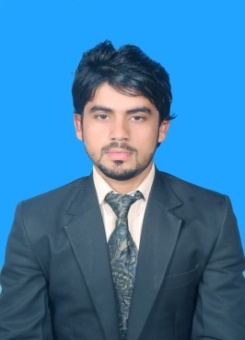 